Аппликация «Укрась матрешке сарафан»(Взрослый вырезает цветные геометрические фигуры, цветочки (кому что больше нравится), дети наклеивают.)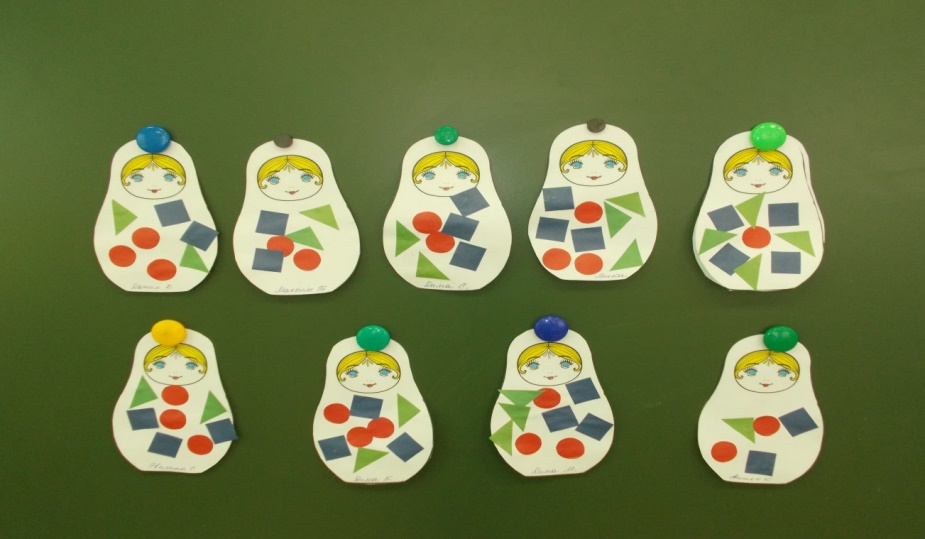 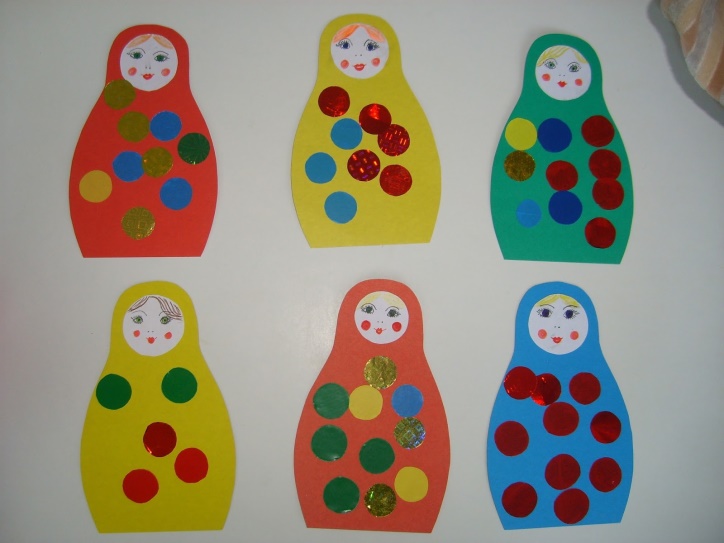 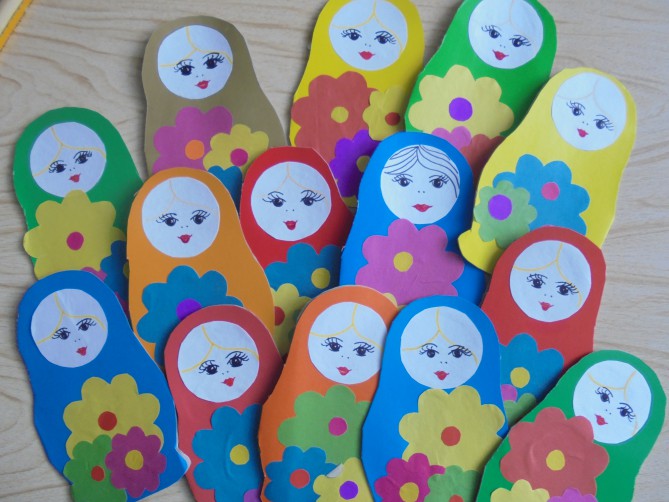 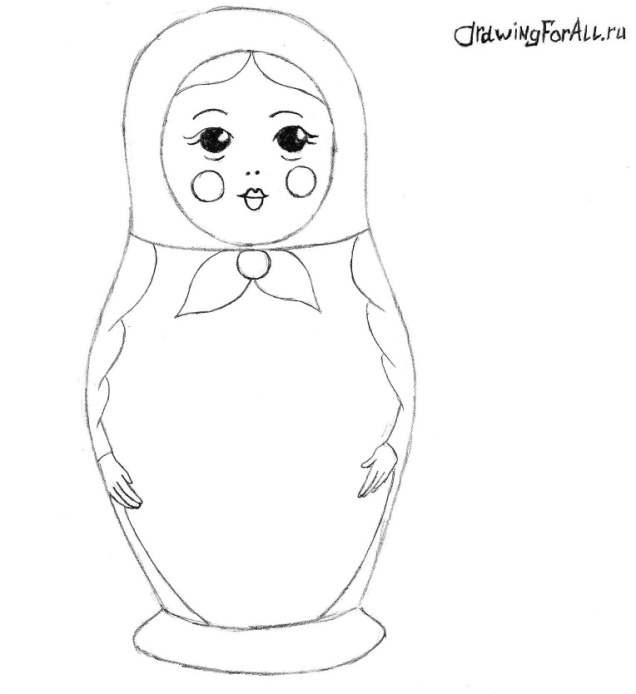 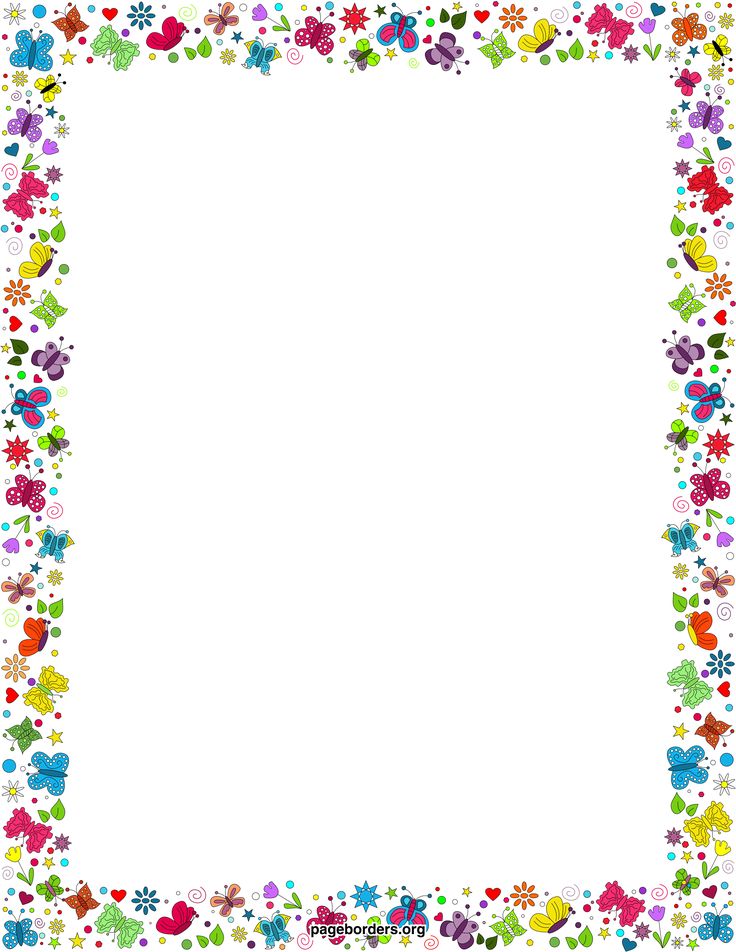 